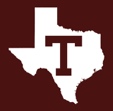 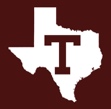   TROUP TIGER BOYS BASKETBALL SCHEDULE 2019-20*District Game						#Senior NightHead Coach: Darin Harley		Assistant: Christian Harley		      Assistant: Caleb Harley	           A.D: John Eastman                	Superintendent: Tammy Jones	      Principal: Bobby Dyess 	      Trainer: Sam Hamilton  	             	Athletic Secretary: Brandy Tomlin        Contact: 903-842-5128DAYDATEOPPONENTTEAMLOCATIONTIMEMonday11/11New Summerfield (scr)JV/VAway5:00Saturday11/16Brook Hill/Lone Oak (scr)JV/VHome10:00Tuesday11/19HendersonJV/VHome5:00/6:15Tuesday11/26TrinidadJV/VAway12:00/1:15Friday11/29Bullard (TABO Classic)VWhitehouseTBAFriday12/6BeckvilleJV/VAway5:15/7:45Tuesday12/10OvertonJV/VAway5:00/6:15Thurs-Sat12/12-14Frankston TournamentVAwayTBASaturday12/14New Summerfield JV TourneyJVAwayTBATuesday12/17LatexoJV/VHome6:00/7:30Thurs-Sat12/19-21Union Grove TournamentJV/VAwayTBAFri-Sat12/27-28Glen Evans Classic (Troup)VHomeTBATuesday12/31New SummerfieldJV/VAway11:00/12:15Friday1/3*GladewaterJV/VAway5:00/7:30Tuesday1/7*SabineJV/VHome5:00/7:30Friday1/10*White OakJV/VAway5:00/7:30Tuesday1/14*HarmonyJV/VHome5:00/7:30Friday1/17*West RuskJV/VAway5:00/7:30Tuesday1/21*ArpJV/VAway5:00/7:30Friday1/24*WinonaJV/VHome5:00/7:30Tuesday1/28*GladewaterJV/VHome5:00/7:30Friday1/31*SabineJV/VAway5:00/7:30Tuesday2/4*White OakJV/VHome5:00/7:30Friday2/7*HarmonyJV/VAway5:00/7:30Tuesday2/11*West RuskJV/VHome5:00/7:30Friday2/14*Arp#JV/VHome5:00/6:15Tuesday2/18*WinonaJV/VAway5:00/6:15